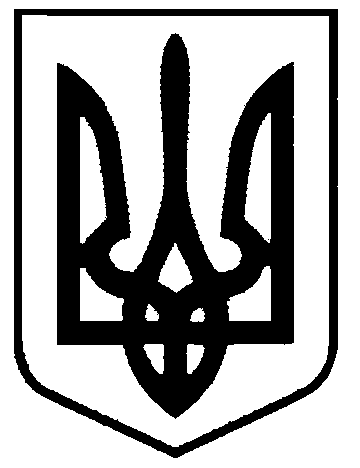 СВАТІВСЬКА МІСЬКА РАДАВИКОНАВЧИЙ КОМІТЕТРІШЕННЯвід  «25» лютого  2016  р.                       м. Сватове                                               № 12Про повторну вибачу ордеру Гонських Я.О.Розглянувши заяву Гонських Яни Олексіївни про видачу повторно ордеру на вселення до житлового будинку по вул.. Красноріченська, 77 м. Сватове, яке було надано їй та членам її сім’ї рішенням виконавчого комітету Сватівської міської ради від 18.09.2015 року № 88, керуючись  п. 69 Правил  обліку громадян, які  потребують поліпшення житлових умов, і надання   їм жилих приміщень в Українській РСР, затверджених  постановою Ради Міністрів УРСР   і Укрпрофради    від 11 грудня 1984 р. N 470 за наявності поважних причин, ст.. 58 ЖК України, ст.. 30 Закону України «Про місцеве самоврядування в Україні»Виконавчий комітет Сватівської міської радиВИРІШИВ:Видати Гонських Яні Олексіївні  зі складом сімї 3 (три) чоловіка (Гонських Яна Олексіївна, Гонських Ангеліна Олексіївна, Гончар Данило Дмитрович) повторно ордер на вселення до  двокімнатного  житлового будинку  по вул. Красноріченська, 77 м. Сватове жилою площею 18,9 кв.м.Провідному спеціалісту –юристу Ачкасовій С.О. підготувати ордер на вселення до житлового приміщення.КП «Сватове-благоустрій» укласти з Гонських Я.О. договір найму житлового приміщення та договір на вивезення ТПВ.Контроль за виконанням даного рішення покласти на першого заступника міського голови Жаданову Л.В.Сватівський міський голова                                                                 Є.В. Рибалко